Задание для 2 класса Театр моды Кокеткапо предмету «Практическое конструирование» 11.01.2021.Здравствуйте дети, сегодня вам необходимо выполнить эскиз изделия «Фартук». Фартук может быть: отрезной, с нагрудником;  цельнокроеный; без нагрудника. Также на фартуке могут быть карманы и декоративные элементы. Ниже, ознакомьтесь с примерами: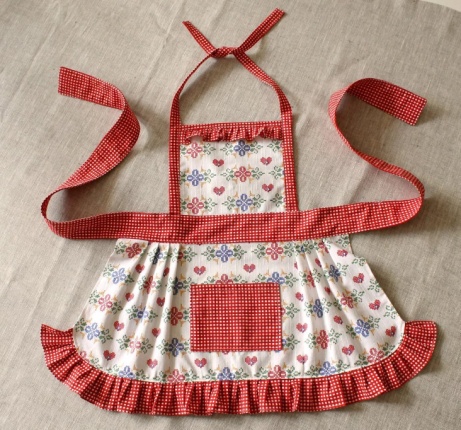 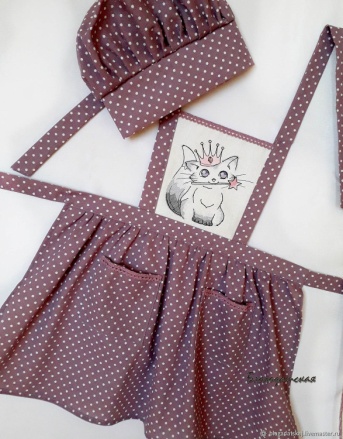 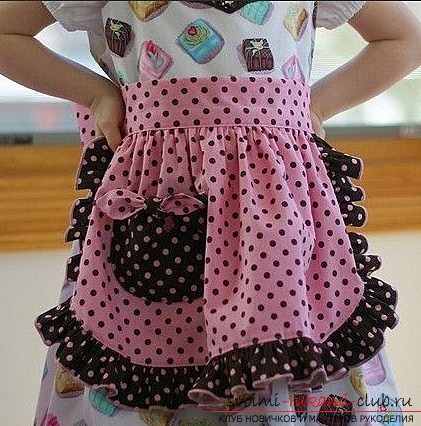 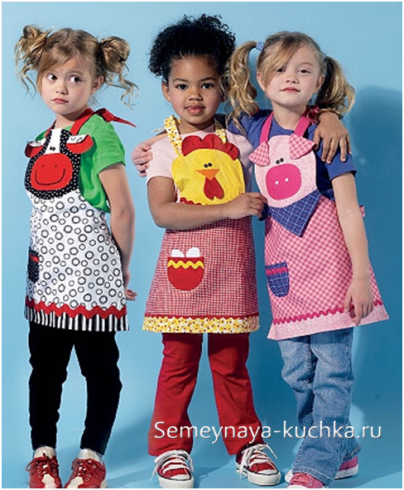 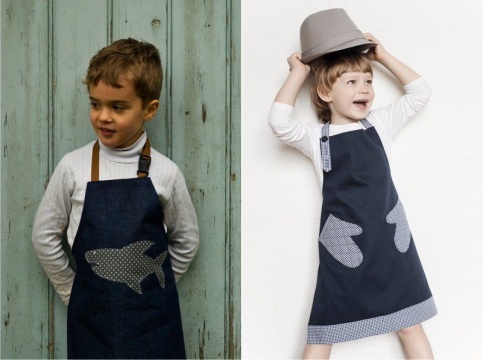 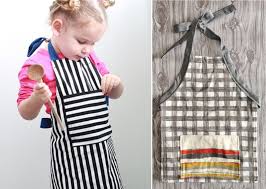 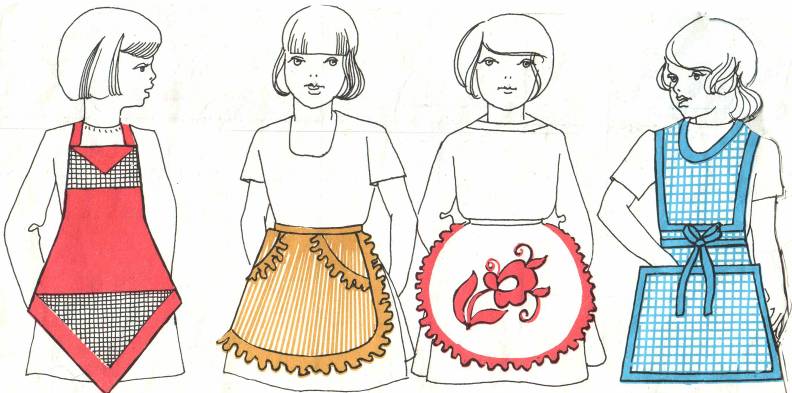 Задания сдаем до 17.01.2021. на Ватсап классному руководителю:-  Швейд Ольге Валерьевне 8 908 633 95 95;- Шаричевой Юлии Сергеевне 8 967 853 19 74.